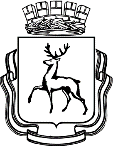 АДМИНИСТРАЦИЯ ГОРОДА НИЖНЕГО НОВГОРОДАДепартамент развития предпринимательства П Р И К А ЗВ соответствии с положениями постановления администрации города Нижнего Новгорода от 23.04.2020 № 1364 «О мерах по реализации Указа Губернатора Нижегородской области от 07.04.2020 года № 53 «О мерах поддержки организаций и лиц, пострадавших от распространения новой коронавирусной инфекции (COVID-19)» (далее – Постановление №1364) в связи с поступившим письмом от 17.11.2021 №Сл-01-11-682473/21 о направлении протокола заседания городской комиссии по оказанию мер поддержки на территории Сормовского района города Нижнего Новгорода от 16.11.2021 №137.ПРИКАЗЫВАЮ:Внести изменения в п.18 приложения №1 к приказу №153-с от 11.11.2021 об утверждении сводного реестра получателей финансовой помощи (субсидий) юридическим лицам и индивидуальным предпринимателям города Нижнего Новгорода, пострадавшим от распространения новой коронавирусной инфекции (COVID-19), в целях возмещения затрат на оплату труда работникам в период действия режима повышенной готовности, в части изменения объема субсидии ИП Деревянкину Андрею Михайловичу на возмещение оплаты труда работникам с «902794,83» на «895863,43» в связи с технической ошибкой, допущенной в протоколе заседания городской комиссии по оказанию мер поддержки Сормовского района №135 от 08.11.2021.Внести изменения в п.10 приложения №1 к приказу №153-с от 11.11.2021 об утверждении сводного реестра получателей финансовой помощи (субсидий) юридическим лицам и индивидуальным предпринимателям города Нижнего Новгорода, пострадавшим от распространения новой коронавирусной инфекции (COVID-19), в целях возмещения затрат на оплату труда работникам в период действия режима повышенной готовности, в части изменения объема субсидии ИП Хайдукову Сергею Николаевичу на возмещение оплаты труда работникам с «102253,40» на «107883,54» в связи с технической ошибкой, допущенной в протоколе заседания городской комиссии по оказанию мер поддержки Сормовского района №135 от 08.11.2021.Внести изменения в п.15 приложения №1 к приказу №153-с от 11.11.2021 об утверждении сводного реестра получателей финансовой помощи (субсидий) юридическим лицам и индивидуальным предпринимателям города Нижнего Новгорода, пострадавшим от распространения новой коронавирусной инфекции (COVID-19), в целях возмещения затрат на оплату труда работникам в период действия режима повышенной готовности, в части изменения объема субсидии ООО «Источник» на возмещение оплаты труда работникам с «365083,28» на «365622,73» в связи с технической ошибкой, допущенной в протоколе заседания городской комиссии по оказанию мер поддержки Сормовского района №135 от 08.11.2021.Внести изменения в п.9 приложения №1 к приказу №153-с от 11.11.2021 об утверждении сводного реестра получателей финансовой помощи (субсидий) юридическим лицам и индивидуальным предпринимателям города Нижнего Новгорода, пострадавшим от распространения новой коронавирусной инфекции (COVID-19), в целях возмещения затрат на оплату труда работникам в период действия режима повышенной готовности, в части изменения объема субсидии ИП Хреновой Елене Викторовне на возмещение оплаты труда работникам с «757862,10» на «755672,97» в связи с технической ошибкой, допущенной в протоколе заседания городской комиссии по оказанию мер поддержки Сормовского района №135 от 08.11.2021.Внести изменения в п.11 приложения №1 к приказу №153-с от 11.11.2021 об утверждении сводного реестра получателей финансовой помощи (субсидий) юридическим лицам и индивидуальным предпринимателям города Нижнего Новгорода, пострадавшим от распространения новой коронавирусной инфекции (COVID-19), в целях возмещения затрат на оплату труда работникам в период действия режима повышенной готовности, в части изменения объема субсидии ИП Сучковой Елене Николаевне на возмещение оплаты труда работникам с «111551,86» на «112791,09» в связи с технической ошибкой, допущенной в протоколе заседания городской комиссии по оказанию мер поддержки Сормовского района №135 от 08.11.2021.Внести изменения в п.19 приложения №1 к приказу №153-с от 11.11.2021 об утверждении сводного реестра получателей финансовой помощи (субсидий) юридическим лицам и индивидуальным предпринимателям города Нижнего Новгорода, пострадавшим от распространения новой коронавирусной инфекции (COVID-19), в целях возмещения затрат на оплату труда работникам в период действия режима повышенной готовности, в части изменения объема субсидии ООО «Наш Регион» на возмещение оплаты труда работникам с «73770,69» на «73381,22» в связи с технической ошибкой, допущенной в протоколе заседания городской комиссии по оказанию мер поддержки Сормовского района №135 от 08.11.2021.Внести изменения в п.6 приложения №1 к приказу №153-с от 11.11.2021 об утверждении сводного реестра получателей финансовой помощи (субсидий) юридическим лицам и индивидуальным предпринимателям города Нижнего Новгорода, пострадавшим от распространения новой коронавирусной инфекции (COVID-19), в целях возмещения затрат на оплату труда работникам в период действия режима повышенной готовности, в части изменения объема субсидии ИП Ильиной Ольге Станиславовне на возмещение оплаты труда работникам с «421624,36» на «424175,88» в связи с технической ошибкой, допущенной в протоколе заседания городской комиссии по оказанию мер поддержки Сормовского района №135 от 08.11.2021.Контроль оставляю за собой.Директор департамента 		     		                                А.В. СимагинПриложение № 1к Приказу «О внесении изменений в Приказы об утверждении сводных реестров получателей субсидий»Утверждено:Директор департамента развития предпринимательства____________________________(подпись)«____»______________2021года№О внесении изменений в Приказы об утверждении сводных реестров получателей субсидий №п.п.Район№ ПриказаДата комиссииНаименование организации, ФИО индивидуального предпринимателяИНН/КППОбъём субсидий (руб.)Период предоставления субсидий18Сормовский153-с08.11.2021ИП Деревянкин Андрей Михайлович526301109143895863,43с 01.01.2021 по 31.03.202110Сормовский153-с08.11.2021ИП Хайдуков Сергей Николаевич526312016814107883,54с 01.01.2021 по 31.03.202115Сормовский153-с08.11.2021ООО «Источник»5263053996/526301001365622,73с 01.01.2021 по 31.03.20219Сормовский153-с08.11.2021ИП Хренова Елена Викторовна526301566446755672,97с 01.01.2021 по 31.03.202111Сормовский153-с08.11.2021ИП Сучкова Елена Николаевна526300167745112791,09с 01.01.2021 по 31.03.202119Сормовский153-с08.11.2021ООО «Наш Регион»5259109942/52590100173381,22с 01.01.2021 по 31.03.20216Сормовский153-с08.11.2021ИП Ильина Ольга Станиславовна526300394040424175,88с 01.01.2021 по 31.03.2021